WINCHESTER ROYALS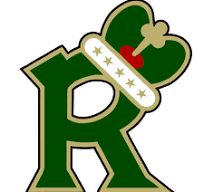 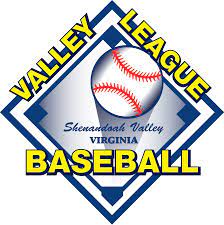 Are you looking for an internship in the Sports Industry?Are you a motivated, energetic, and driven individual?Do you have a passion for baseball?If so, then the Winchester Royals of the Valley Baseball League could be a great opportunity for you.  We are a non-profit organization with a strong history of League Championships, multiple playoff berths, and numerous Major League Baseball draft picks.  From the beginning of June through the end of July, we compete in a 42-game schedule up and down the Shenandoah Valley.  We are looking for interns that can assist us with our in-game entertainment, Social Media creations through graphics and video’s, pre- and post-game interviews, Play-by-Play, in-game music, and more.  While this is not a paid internship, we can assist you with college credits that are approved through your school.Anyone interested should send a letter of interest and resume to:	Executive Board Member / Coach	Rob Sikora	robert.sikora@lcps.org